Korálky pre maminku.Maminke urob korálky zo slamky. Postrihaj si rôznofarebné slamky na malé kúsky a navleč ich na šnúrku, alebo bužírku. 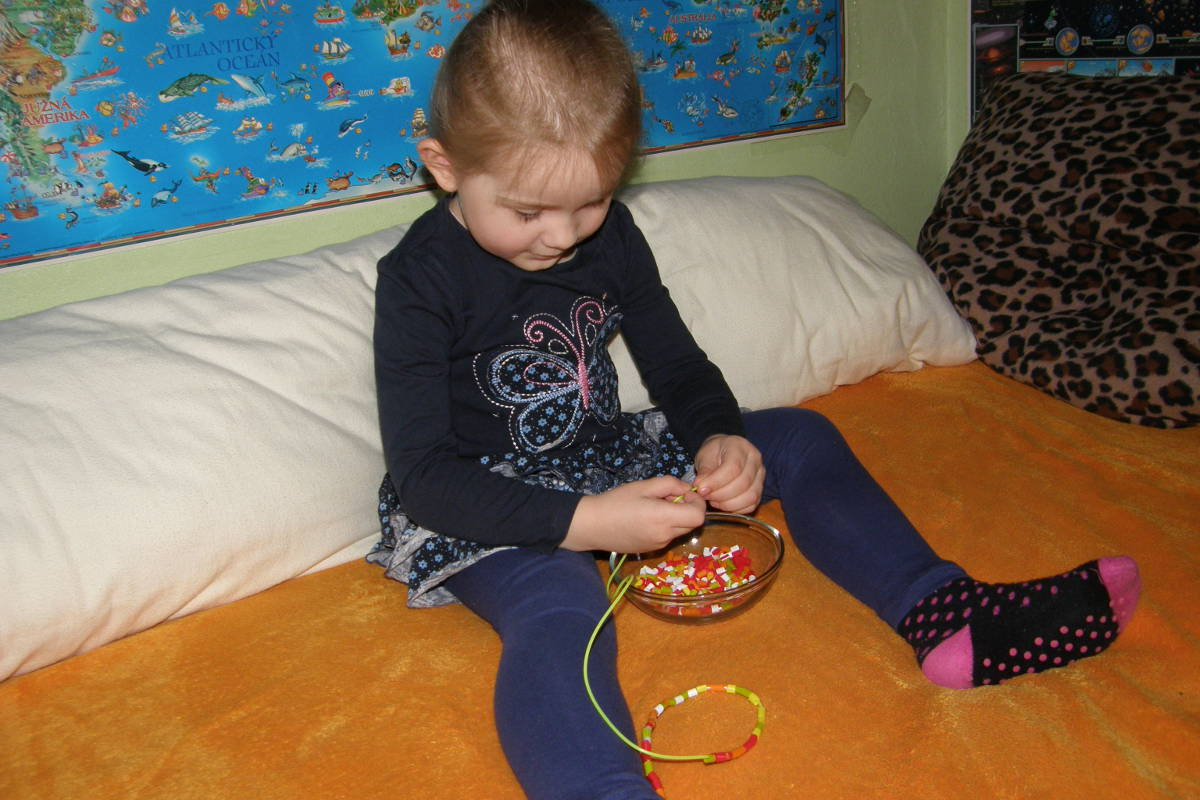 Srdiečka pre maminku.Môžeš urobiť maminke aj takéto srdiečka.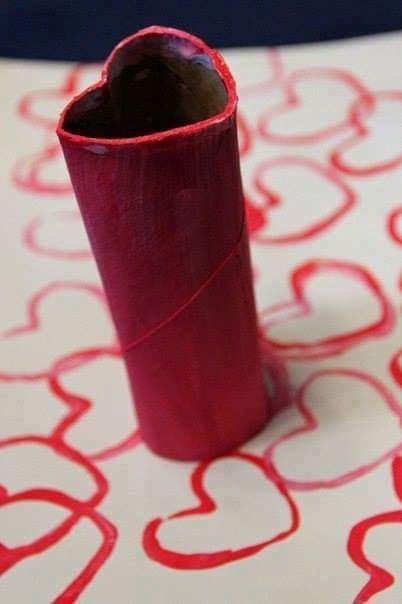 Srdiečkový kvietok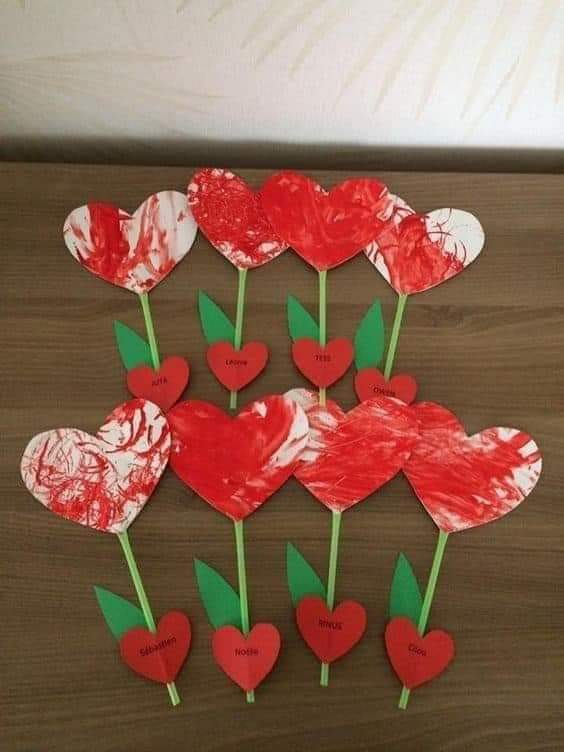 Srdiečkový strom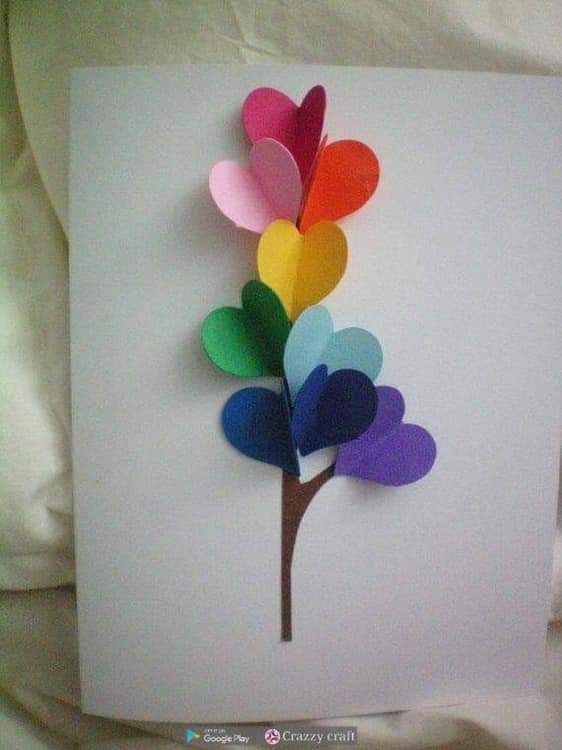 A tiež ju postískaj a vybožtekuj...♥ ♥☺.